      Первенство района – май 2016 г.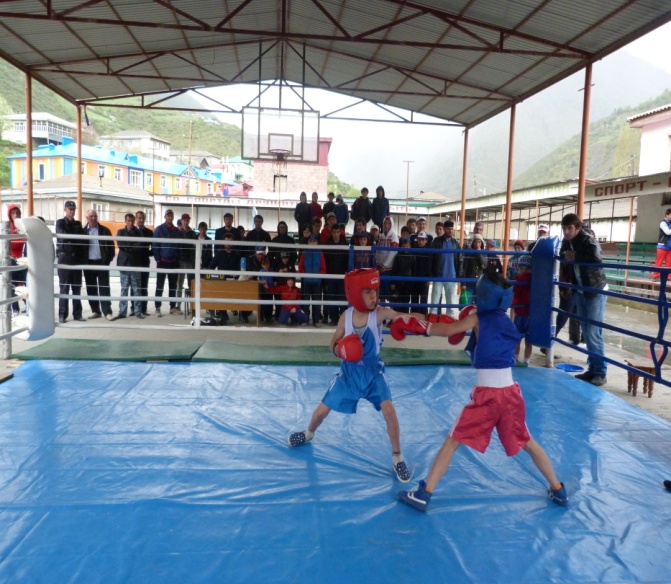 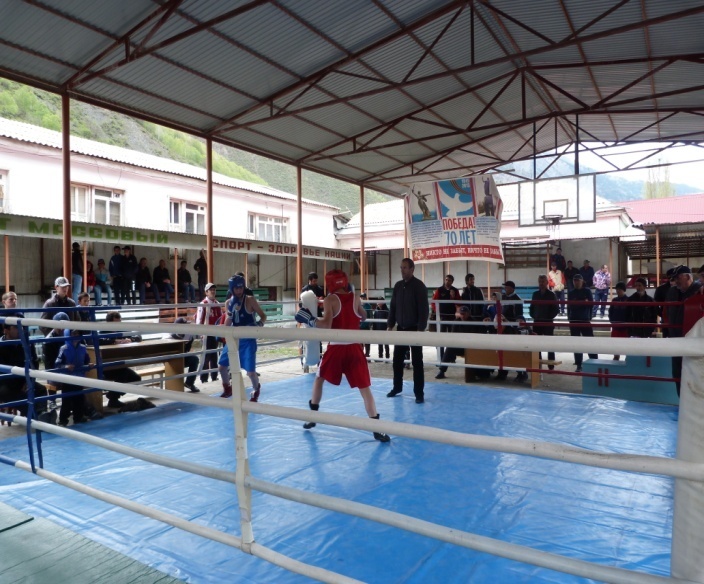 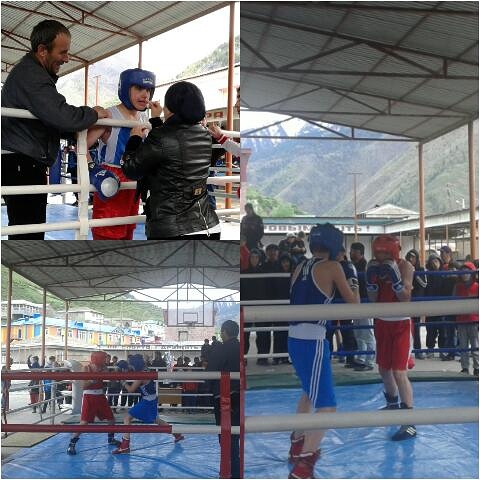 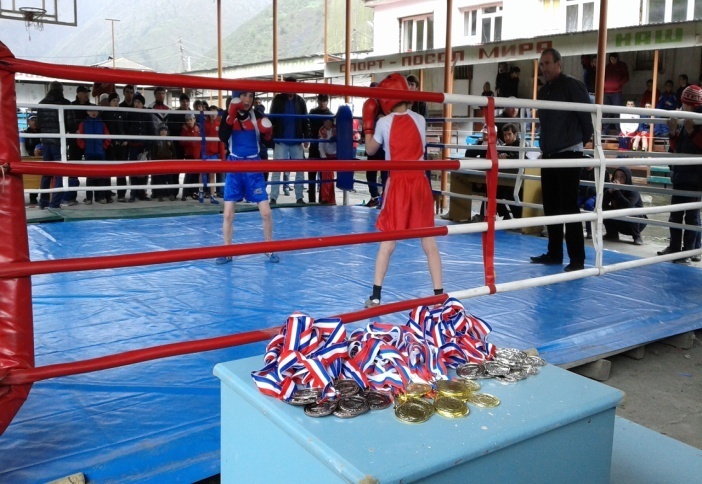 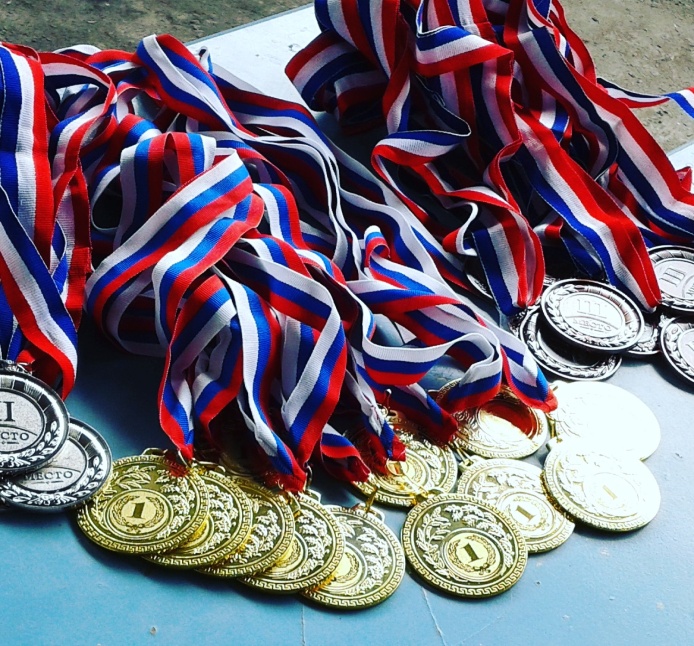 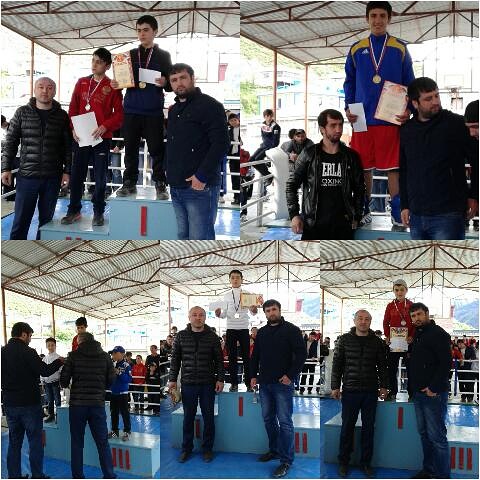 Участие на республиканских и международных соревнованиях.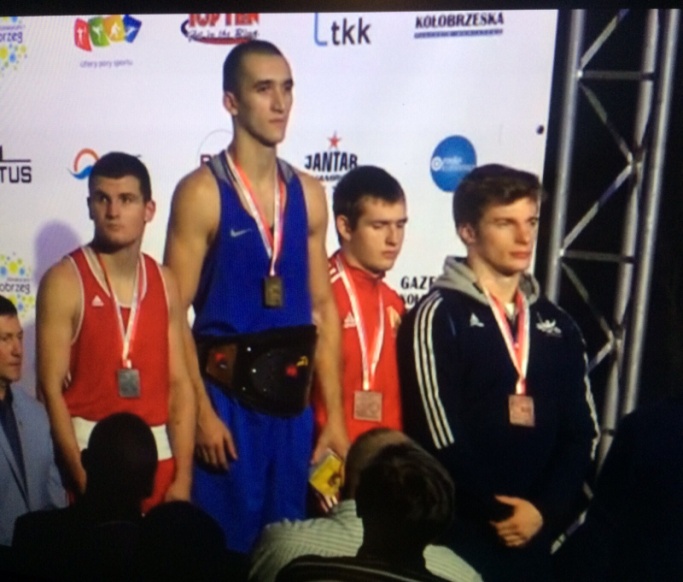 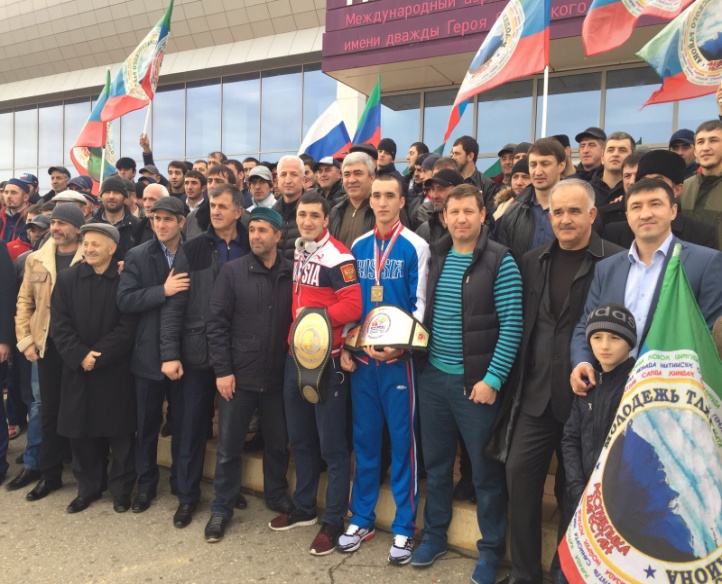 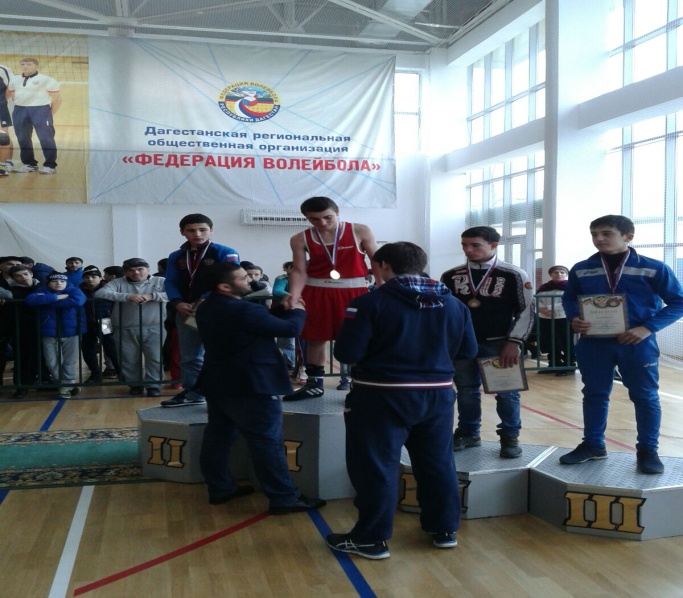 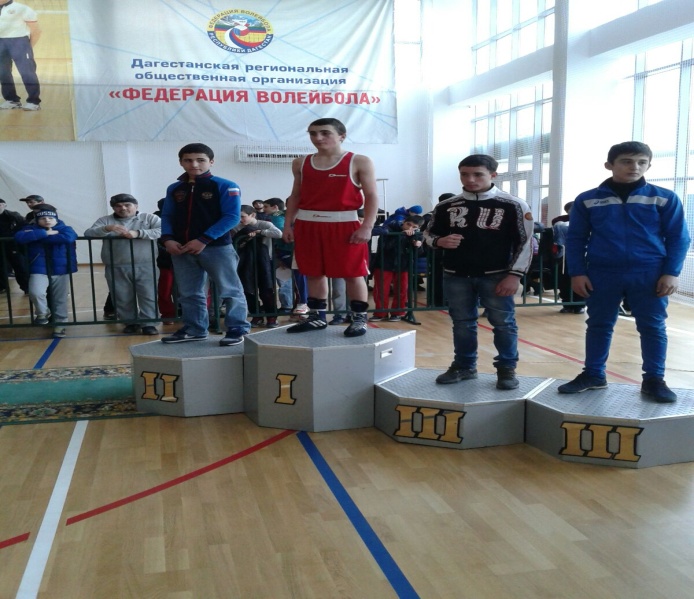 